TOK IN HISTORY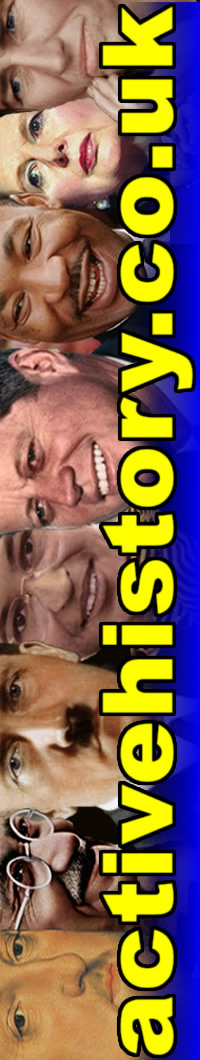 For comprehensive IB History worksheets, activities, sample questions and model answers go to www.activehistory.co.ukScope/ApplicationsConcepts/LanguageMethodologyHistorical DevelopmentLinks to personal knowledgeWho should decide upon what history should be taught in schools? What are the criteria they should use when designing a curriculum?Do you agree that good historical writing should adopt either a scientific or an artistic approach, but not try to mix both?In what ways do the techniques of historians differ from academics in other disciplines? How has the purpose and methodology of History changes over time?To what extent should the study of history be aimed at acquiring personal self-knowledge?The study of the recorded past. Helps make sense of the present, creates a shared heritage, provides possible lessons for the future.Artistic style needed to bring the past alive and encourage empathy, but a scientific one needed to ensure these interpretations are based on empirical dataThe location, selection, interpretation, evaluation and deployment of source material to answer a central question is an ongoing challenge.A move from narrative ‘great man’ theories to a Marxist view on economic drivers and the Annales view that geography itself shapes economics creates a three-layered approach to a full understanding of the past.Historians thrive on debate and dialectics rather than in the more collaborative spirit of the sciences. They are particularly concerned with drawing ethical and moral lessons and debates from situations.FaithWho should be trusted with framing a school history curriculum?Discuss the view that the language of sin and virtue have no meaningful place in the language of history.“The more evidence historians have, the less certain we become. Therefore, ignorance is the surest path to true knowledge” - DiscussAnalyse the ways in which religious beliefs have influenced our perception and presentation of the past.Examine how a study of the historical development of world religions is likely to affect one’s personal spirituality.LanguageConsider the ways in which changes in language and acceptable terminology (e.g. for racial groups) have created, or reflected, changes in society.To what degree is the terminology and taxonomies used by historians a straitjacket rather than a helpful framework?In what ways can historians analyse language to determine the reliability of sources?Does the postmodernist view that language is a barrier to understanding mean that knowledge in history is unattainable?To what extent does a study of history prove that the pen is mightier than the sword?Imagination“History is best summarised as the flawed attempt to predict the past” – discuss.What is the role of imagination in the writing of history?Is imagination more important than reason for an understanding the sources of the past?What are the advantages and disadvantages of obtain knowledge of the past is now through historical fiction and feature films?How far would you agree that the study of history limits the potential to use your personal imagination?Memory“Although history provides society with a shared memory, this can sometimes be more of a burden than a blessing” – discuss“The best history is written by those who lived through the events they describe” - discussWhat are the strengths and weaknesses of oral testimony?How have technological developments impacted upon the study of history?Examine the claim that a study of history provides the best way of understanding the world in which we live.Sense perceptionWhat are the strengths and weaknesses of historical field trips as a way of gaining knowledge of the past?Assess how taste and smell can be used to improve our understanding of the past.Does the existence of audio-visual material make modern history more or less easy to understand than earlier periods?Account for the recent popularity of ‘heritage museums’ and consider their efficacy in our pursuit of historical knowledge.Does the fact that we can never directly experience the past through sense perception mean that history is essentially unknowable?Intuition“Using history to predict the future is reliant on intuition, and therefore pointless”. Discuss.Assess the view that intuition has no valid place in historical writing.Is it the case that historians use historical sources to obtain answers, or to merely reinforce their preconceptions?Should the main purpose of historical feature films be to inform, or to entertain?Does the study and practice of history suggest that “gut feelings” should never play in a role in how you react to situations and individuals?EmotionConsider the ways in which politicians use history to mobilise their voting base. What does this suggest about the value or otherwise of history as an academic discipline?“Historians must write about the things they feel most strongly about; so objective history is neither possible nor desirable” - DiscussHow important and attainable is empathy for historians seeking to understand the past?Account for the growth of the “nostalgia industry” and assess its impact on our understanding of the past.“Until the study of history has moved you to tears, you have not truly experienced it” - DiscussReason/Logic“Hindsight is always 20:20”. Discuss this quote in terms of what it suggests about the value in studying history.Is it possible (or even desirable) for historical writing to be based purely on logic and reason?Consider the ways in which Maths and Science can advance our understanding of History.To what extent does a study of dialectics suggest a scientific approach to history is both possible and desirable?Assess the view that a logical approach to history is incompatible with drawing moral lessons from the past.